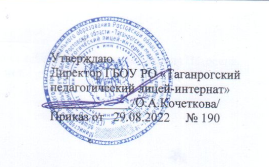 Паспорт учебного кабинета №309Фамилия, имя, отчество ответственного за кабинет:Семенова Анна АндреевнаКласс, за которым закреплен кабинет: 11 БРасписание звонков:1 урок                  08:15-09:002 урок                  09:10-09:553 урок                  10:05-10:504 урок                  11:15-12:005 урок                  12:10-12:556 урок                  13:05-13:507 урок                  14:10-14:55Число посадочных мест: 16 (+10 запасных)Ф.И.О. учителей, работающих в кабинетеПравила пользования кабинетом № 309Кабинет должен быть открыт за 15 минут до начала занятия.Обучающиеся находятся в кабинете без верхней одежды.Обучающиеся находятся в кабинете только в сменной обуви.Обучающиеся должны находиться в кабинете только в присутствии учителя.Кабинет должен проветриваться каждую перемену.Учитель должен организовать уборку кабинета по окончании занятий.Обучающиеся должны соблюдать правила безопасности в кабинете.Занятость кабинетаУрочные часы работы кабинете.Внеурочные часы работы кабинета.Перечень имущества кабинетаПеречень технических средств обучения учебного кабинета № 309                                                                 Информационно-методическое обеспечение (CD)Наглядные пособияПерспективный план развития кабинета № 309Учебный процесс:Продолжить работу по накоплению:материалов для  проведения лицейских, городских и других олимпиад  по  литературе;карточек – заданий:для дифференцированной работы с обучающимися;для проведения самостоятельных  и практических работ;раздаточный материал для 8 – 11 классов;размножить тесты для обучающихся;своевременно делать ремонт книг в кабинете;вовлекать обучающихся в творческие работы с целью использования их в учебном процессе.Внеклассная работа:разрабатывать и накапливать сценарии внеклассных мероприятий;проведение лицейской олимпиады;участие в конкурсе кабинетов;участие обучающихся в конкурсе классных уголков;участие в проектной и исследовательской деятельности.                                                              Методическая работа:корректировка календарно – тематических планов;посещение уроков учителей литературы и введения в профессию, анализ уроков, беседы;разработка тестов, опорных конспектов.Оформление кабинета:1.  обновление материалов на стенде «Классный уголок», магнитной доске по литературе;2.  обновление книжных выставок в книжных шкафах.Охрана труда на уроках литературы, русского языка и во внеурочное время:регулярно проводить инструктаж с обучающимися по технике безопасности.Правила по технике безопасности в кабинете № 309Учитель должен:Знать свои должностные обязанности и инструкции по ОТ (охране труда).Пройти вводный инструктаж и инструктаж на рабочем месте.Руководствоваться в работе правилами внутреннего распорядка.Режим труда и отдыха определяется графиком работы учителя.О случаях травматизма сообщать администрации лицея-интерната. Соблюдать технику безопасности труда. Не заниматься самостоятельно ремонтом приборов электроосвещения. Не привлекать обучающихся к переноске приборов и оборудования в учебный кабинет. Нести ответственность (административную, материальную) за нарушение инструкций по охране труда. Перед началом работы: проверить готовность учебного кабинета к занятиям; проверить исправность электроосвещения;проветрить учебный кабинет - приготовить необходимое оборудование; проверить исправность оборудования, готовность к эксплуатации.Иметь в кабинете инструкцию по ТБ (технике безопасности) обучающихся. Следить за порядком и дисциплиной в кабинете. Не допускать обучающихся к самостоятельному включению аппаратуры ТСО. Не оставлять обучающихся без присмотра во время занятий. При возникновении пожара немедленно эвакуировать обучающихся из здания, сообщить о пожаре администрации лицея-интерната и в ближайшую пожарную часть и приступить к тушению очага возгорания с помощью первичных средств пожаротушения.  При прорыве системы отопления удалить обучающихся из кабинета, перекрыть задвижки в тепловом узле здания и вызвать слесаря – сантехника. При получении травмы оказать первую помощь пострадавшему, сообщить об этом администрации лицея-интерната, врачу, при необходимости отправить пострадавшего в ближайшее лечебное учреждение. При обнаружении неисправности в работе электрических устройств, находящихся под напряжением, (повышенном их нагревании, появлении искрения и т.д.) немедленно отключить источник электропитания и сообщить администрации лицея-интерната. При коротком замыкании в электрических устройствах и их загорании, немедленно отключить их от сети, сообщить о пожаре в ближайшую пожарную часть и приступить к тушению очага возгорания углекислотным (порошковым) огнетушителем или песком.Обучающийся должен:Соблюдение данной инструкции обязательно для всех обучающихся занимающихся в кабинете. Спокойно, не торопясь, соблюдая дисциплину и порядок, входить и выходить из кабинета. Не загромождать проходы сумками и портфелями. Не включать электроосвещение и средства ТСО. Не открывать форточки и окна. Не передвигать учебные столы и стулья. Не трогать руками электрические розетки. Не приносить на занятия посторонние, ненужные предметы, чтобы не отвлекаться и не травмировать своих товарищей. Не садиться на трубы и радиаторы водяного отопления.  Перед началом занятий:не открывать ключом дверь кабинета;входить в кабинет спокойно, не торопясь;подготовить своё рабочее место, учебные принадлежности; не менять рабочее место без разрешения учителя; дежурным обучающимся протереть доску чистой, влажной тканью.  Во время занятий: внимательно слушать объяснения и указания учителя; соблюдать порядок и дисциплину во время урока; не включать самостоятельно приборы ТСО; не переносить оборудование и ТСО; всю учебную работу выполнять после указания учителя; поддерживать чистоту и порядок на рабочем месте;при работе с дозиметрическими приборами следовать инструкции и указаниям учителя.  При возникновении аварийных ситуаций (пожар и т.д.), покинуть кабинет по указанию учителя в организованном порядке, без паники.  В случае травматизма обратитесь к учителю за помощью. При плохом самочувствии или внезапном заболевании сообщите учителю.  При возникновении нестандартной ситуации сохранять спокойствие и неукоснительно выполнять указание учителя. По окончании занятий: привести своё рабочее место в порядок; не покидать рабочее место без разрешения учителя; о всех недостатках, обнаруженных во время занятий, сообщить учителю; выходить из кабинета спокойно, не толкаясь, соблюдая дисциплину. Заместитель директора по учебной работе __________ А.В. КарапетянС должностной инструкцией ознакомлен ___________ А.А. СеменоваФамилия ИмяОтчествоПредметСеменоваАннаАндреевнаРусский язык и литератураДьяконоваИринаНиколаевнаАнглийский языкГостеваСветланаЭвальдовнаФизика№урока ПОНЕДЕЛЬНИКВТОРНИК СРЕДА №урока Урокурокурок1Родная литература 9 БРусский язык 9 Б2Русский язык 8 А3Литература 11 БЛитература 9 АРусский язык 8 Б4Литература 8 АРусский язык 8 А5Литература 9 АЛитература 11 Б6Русский язык 8 Б Литература 9 Б7Литература 9 Б№урока ЧЕТВЕРГПЯТНИЦАСУББОТА №урока Урокурокурок1Физика 10 ФРусский язык 8 АРусский язык 9Б2Физика 10 ФРусский язык 9 БРодной язык 8Б3Литература 9 АЛитература  11 Б4Английский язык 10 ИЛитература 9 Б5Английский язык 10ИРусский язык  8 БРодной язык 8 А6Литература 8 АРодная литература 9 А7Английский язык 10СПрактикум по русскому языку 9Б№урока ПОНЕДЕЛЬНИКВТОРНИК СРЕДА №урока Урокурокурок7Практикум по русскому языкуПрактикум по русскому языку№урока ЧЕТВЕРГПЯТНИЦАСУББОТА урокурокурок7№Наименование имуществаКоличество1.Ученические стулья262.Ученические столы, одноместные263.Стол учительский14.Кресло компьютерное15.Доска интерактивная с проектором 16.Доска для письма27.Компьютер18.Колонки29.Шкаф учебный 410.Шкаф платяной111.Жалюзи312.Огнетушитель113.Инвентарь для уборки класса4№п/пНаименование ТСОМаркаТехническое состояние1Доска интерактивная с проекторомSMARTУдовлетворительное2КомпьютерPhilipsУдовлетворительное3КолонкиGeniusУдовлетворительное 4ПринтерНрХорошее № п/пНаименование оборудования1Рабочие программы по русскому языку 5-9 классы2Рабочие программы по литературе  5-9 классы3В помощь классному руководителю. 10-11 классы.4Рабочие программы по русскому языку 10-11 классы5Рабочие программы по литературе 10-11 классы№ п/пНаименование оборудования1Классный уголок2Стенд «Писатели XIX и XX века»3Стенд ОГЭ4Стенд ЕГЭЧто планируетсяСроки Ответственный Итог Оформление кабинета:Пополнение кабинета методической литературойСентябрь-декабрь 2022 г.Семенова А.А. Озеленение: произвести пересадку цветов Сентябрь – октябрь 2022г.Семенова А.А.